ČESKOMORAVSKÁ MYSLIVECKÁ JEDNOTA, z. s.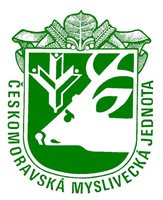 Okresní myslivecký spolek, PÍSEKBurketova 52, 397 01 P í s e k, tel. 382 212 042, 724 291 512,                           PřihláškaV souvislosti s patřičnou legislativou GDPR souhlasím se zpracováním a se zveřejněním v přihlášce uvedených údajů na webových stránkách ČMMJ, pobočného spolku či chovatelského klubu a s jejich předáním ČMKJ, ČMKU a patřičnému chovatelskému klubu loveckých psů dle platného znění ZŘ pro lovecké psy. 	Souhlasím	ANO	NE	(požadované zakroužkujte)Beru na vědomí, že mám právo vzít souhlas kdykoli zpět. Pořadatel si vyhrazuje právo nepřijmout přihlášku bez uděleného souhlasu, neboť přihláška nemůže být bez těchto údajů zpracována. Prohlašuji, že je mi znám zkušební řád ČMMJ a že se mu podrobuji. Přihlášeného psa/fenu předvedu buď sám, anebo ho dám předvést svým zplnomocněným zástupcem. Ručím za škody, které by můj pes/fena učinil osobám nebo na věcech. Přijetí přihlášky je podmíněno současným zaplacením předepsaného poplatku   a doložením fotokopie PP a přílohy PP pokud je vystavena.zkouškám loveckých psůMísto konání:DatumDatumDatumDatumJméno psa – feny, vč. názvu chovné stanice:Plemeno:Pohlaví:Zapsán(a) – Člp. číslo zápisu číslo čipučíslo čipuVržen(a)barvabarvaOtecČlp.č.Člp.č.MatkaČlp.č.Člp.č.Vlastník psabytembytembytemVůdcebytembytembytemJarní svod vdatumdatumdatumVýsledky
dřívějších zkoušekVýsledky
dřívějších zkoušekVlastník psa je členem ČMMJ, z.s. - OMS v:Vlastník psa je členem ČMMJ, z.s. - OMS v:Vlastník psa je členem ČMMJ, z.s. - OMS v:Číslo telefonu: e-mail e-mail e-mailV dneVlastnoruční podpis vlastníka psa Vlastnoruční podpis vlastníka psa Přihláška došla dne: Uhrazena dne: